АдминистрацияТаймырского Долгано- Ненецкого муниципального районаУправление образованияПриказот «27» февраля 2020 г. 								 №173«Организационный»ПРИКАЗЫВАЮ:Утвердить Резолюцию совещания с руководителями образовательных организаций муниципального района (далее – Резолюция) (приложение 1).Специалисту Управления образования Деменёву А.Т. разместить на сайт Управления образования, утвержденную Резолюцию.Руководителям образовательных организаций муниципального района руководствоваться Резолюцией при составлении и корректировке планов работы на 2019-2020 учебный год.Секретарю Управления образования довести данный приказ до сведения обозначенных в нем лиц.Контроль за исполнением настоящего приказа оставляю за собой.Исполняющая обязанности 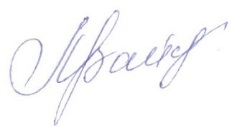 начальника Управления образования                                      Л.В. МайерОльбик М.В.8(39191)50159Приложение 1Резолюция совещания с руководителями образовательных организаций муниципального районаУчастники совещания, обсудив основные направления системных качественных преобразований, содействующих проектированию деятельности муниципальной системы образования, с целью реализации задач, поставленных национальным проектом «Образование», в соответствии с Указами Президента Российской Федерации и Федеральным Законом от 29.12.2012 №273-ФЗ «Об образовании в Российской Федерации», а также  развития муниципальной системы образования в соответствии с особенностями региона, с ориентацией на удовлетворение запросов социума, обеспечение качества, доступности и мобильности образования при эффективном использовании ресурсов образовательных организаций,решили:Разработать и утвердить планы (дорожные карты) по достижению показателей региональных проектов.Срок: до 20.02.2020Ответственные: руководители ОО (кроме ОО г. Дудинка, Усть-Порта, Носка, Новорыбной).На сайтах образовательных организаций разместить закладку «Реализация НП «Образование», где разместить:- дорожные карты по реализации региональных проектов «Современная школа», «Успех каждого ребенка», «Цифровая образовательная среда», «Поддержка семей, имеющих детей», «Учитель будущего»;-  информацию по участию в грантовых программах (в рамках реализации НП «Образование»).Срок: до 20.02.2020Ответственные: руководители ОО (кроме ОО г. Дудинка, Усть-Порта, Носка, Новорыбной).Заключить Соглашения с ОО по достижению показателей и результатов внедрения РП.Срок: до 01.04.2020Ответственные: Управление образования, руководители ОО.Внести изменения в дорожные карты, исходя из показателей по каждому ОО.Срок: до 10.04.2020Ответственные: Управление образования, руководители ОО.Организовать работу в ОО, согласно направлений деятельности, обозначенных в Соглашениях.Срок: до 20.04.2020Ответственные: руководители ОО.НП «Поддержка семей, имеющих детей»1. Произвести корректировку Положений о деятельности консультационных пунктов.Срок: до 15.03.2020Ответственные: руководители ДОО, ОО.2. Осуществлять информирование родителей о возможности получения услуги.Срок: постоянноОтветственные: руководители ДОО, ОО.НП «Современная школа»1. Организовать изучение распоряжений Министерства просвещения РФ:- № Р-145 от 25.12.2019г. «Об утверждении методологии (целевой модели) наставничества обучающихся для организаций, осуществляющих образовательную деятельность по общеобразовательным, дополнительным общеобразовательным и программам среднего профессионального образования, в том числе с применением лучших практик обмена опытом между обучающимися»; - № Р-154 от 27.12.2019г. «Об утверждении методических рекомендаций по механизмам вовлечения общественно-деловых объединений и участия представителей работодателей в принятии решений по вопросам управления развитием образовательной организации, в том числе в обновлении образовательных программ»;-  Р-109 от 01.11.2019г. «Об утверждении методических рекомендаций для органов исполнительной власти субъектов РФ и ОО по реализации Концепции преподавания предметной области «Технология» в ОО РФ, реализующих основные общеобразовательные программы»;-методических рекомендаций для субъектов РФ по вопросам реализации основных и дополнительных общеобразовательных программ в сетевой форме (письмо Министерства просвещения РФ № 03-1235 от 26.06.2019г.) и других нормативно-правовых документов, регламентирующих реализацию НП «Современная школа» Срок: до 01.06.2020Ответственные: руководители ОО.2. Изучить возможности повышения квалификации учителями предметной области «Технология» в организациях, осуществляющих образовательную деятельность по образовательным программам среднего профессионального и высшего образования, предприятиях реального сектора экономики, а также на базе «Кванториумов»  и направить предложения в адрес ТМКУ ИМЦ (mmc24455_@mail.ru) Срок: до 01.06.2020Ответственные: руководители ООНП «Цифровая образовательная среда»1. Расширить использование в образовательной деятельности электронных учебников, образовательных ресурсов платформы «Мобильное электронное образование», «Российская электронная школа», «Учи.ру», «ЯКласс» и др.Срок: постоянноОтветственные: руководители ОО.2. Организовать обучающие семинары по ознакомлению с федеральными и региональными платформами и их образовательными ресурсами.Срок: до 01.06.2020Ответственные: руководители ОО.3. Изучить возможности образовательной платформы «Мобильное электронное образование» для дальнейшего участия в профпробах.Срок: до 01.06.2020Ответственные: руководители ОО.4. Привести информационное наполнение сайтов в соответствии с Приказом Управления образования №833 от 19.11.2019.Срок: до 01.03.2020Ответственные: руководители ДОО, ОО.НП «Успех каждого ребенка»1. Внести изменения в дорожную карту "Успех каждого ребенка" с учетом показателей заключенного Соглашения по реализации национальных проектов "Образование".Срок: до 10.04.2020Ответственные: руководители ОО.2. Организовать работу по корректировке либо доработке локальных нормативных актов ОО по организации и осуществлению образовательной деятельности по дополнительному образованию:2.1. Положения по организации внутренней системы оценки качества дополнительного образования детей в ОО (далее ВСОКДОД);2.2. Положения о порядке разработки, оформления, экспертизы и утверждения дополнительных общеобразовательных программ в ОО;2.3. Положения о порядке реализации дополнительных общеобразовательных программ в ОО;2.4. Порядка сетевого взаимодействия при реализации дополнительных общеобразовательных программ;2.5. Порядка по применению электронного обучения и дистанционных образовательных технологий;Срок: до 01.05.2020 Ответственные: руководители ОО, реализующих ДОП.3. Организовать работу по экспертизе качества дополнительных общеобразовательных программ (технической и содержательной), реализуемых в ОО и качества подготовки обучающихся по ним для выработки модели развития ОО в рамках реализации региональных проектов «Современная школа», «Успех каждого ребенка»Срок: до 01.04.2020Ответственные: руководители ОО, реализующих ДОП.4. Обеспечить открытость и доступность текстов дополнительных общеобразовательных программ в соответствии с требованиями Закона об образовании (статьи 29) и приказа Роспотребнадзора от 29.05.2014 № 785 "Об утверждении требований к структуре официального сайта Образовательной организации в информационно-телекоммуникационной сети "Интернет" и формату предоставления на нем информации".Срок: до 10.05.2020Ответственные: руководители ОО, реализующих ДОП.НП «Учитель будущего»1. Взять под личный контроль обучение педагогических работников в дистанционном режиме. Срок: постоянноОтветственные: руководители ОО.2. Осуществить корректировку внутренней модели профессионального развития педагогических кадров с учетом основных положений Регионального проекта «Учитель будущего». Срок: до 01.05.2020Ответственные: руководители ОО.3. При планировании повышения квалификации руководствоваться индивидуальными дефицитами педагогов, а также результатами внешней оценки качества обучения.Срок: постоянноОтветственные: руководители ОО.4. Составить и направить в адрес ТМКУ ИМЦ (mmc24455_ma@mail.ru) перспективный план работы по поддержке молодых специалистов, в возрасте до 35 лет в первые три года профессиональной деятельности. При рассмотрении данного вопроса использовать методические материалы, размещенные на сайте ТМКУ ИМЦ.Срок: до 15.02.2020Ответственные: руководители ОО.5. Скорректировать план методической работы школы на 2-е полугодие 2019-2020 учебного года, включить в него вопрос формирования функциональной грамотности у обучающихся. При рассмотрении данного вопроса использовать методические материалы, размещенные на сайте ТМКУ ИМЦ.Срок: к 15.02.2020Ответственные: руководители ОО.6. Своевременно информировать педагогических работников о профессиональных конкурсах, реализуемых в муниципалитете. Обеспечить условия по вовлечению и пропаганде участия педагогов в профессиональных конкурсах.Срок: постоянноОтветственные: руководители ОО.